                                                             Силабус курсу                                                              ЛОГОПЕДІЯ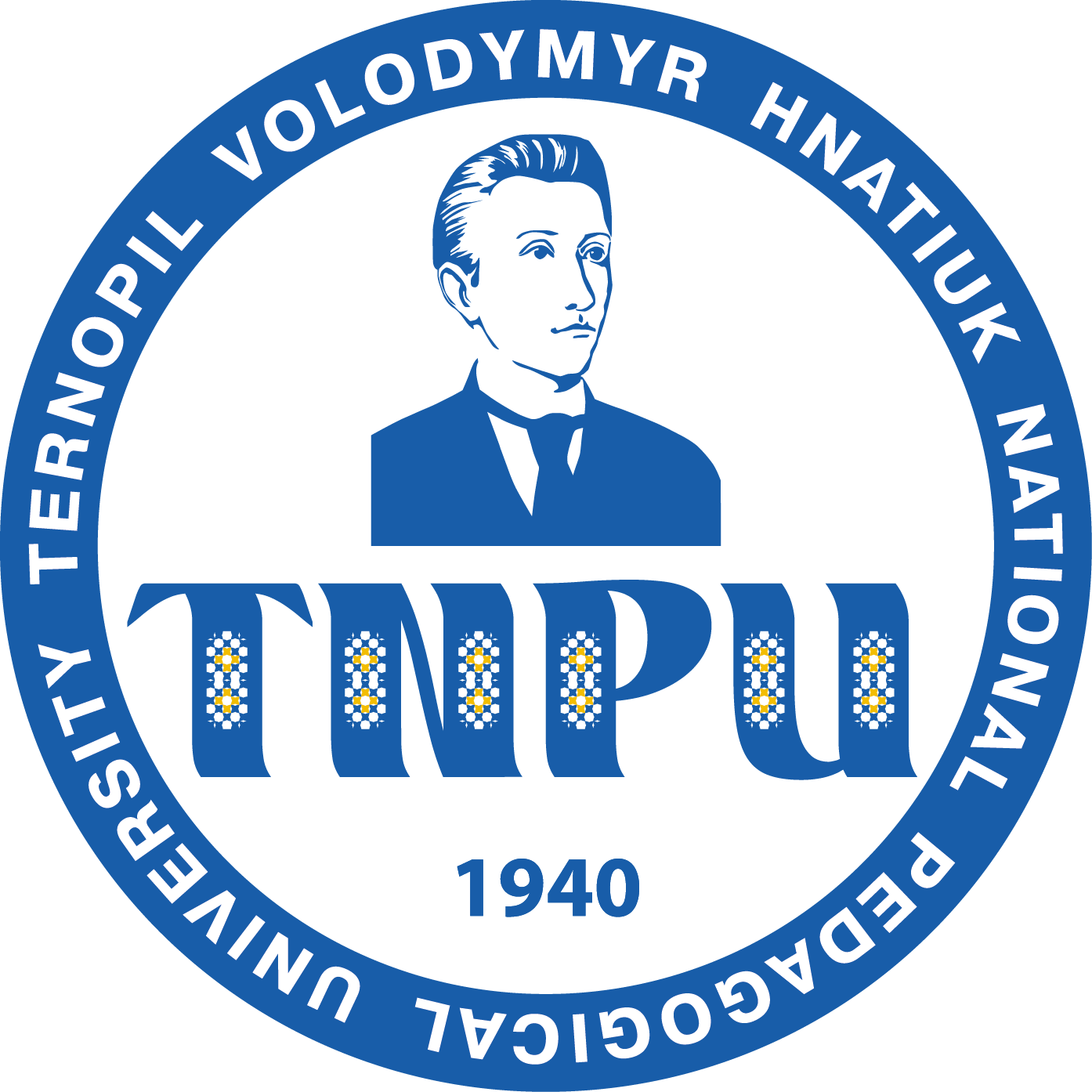 Вищої освіти: бакалавр                                Освітньо-професійна  програма: «Логопедія. Спеціальна психологія»                                                                                 Дні занять: згідно розкладу                                                   Консультації:  п’ятниця 11:00 – 12:00,ауд. 202.                           Рік навчання: ІІ                                                                Семестр: 2                                                                      Кількість кредитів: 4                                                              Мова викладання: українська                                               Форма контролю: екзаменОпис дисципліни Метою викладання навчальної дисципліни «Логопедія» є формування у здобувачів вищої освіти теоретико-методологічних знань про функціонування периферичного мовного апарату, а саме: анатомію та фізіологію артикуляційних органів, органів дихання, голосоутворюючих та слуху. Засвоєння знань норми, відхилення від норми та патології в їх функціонуванні. Ознайомлення з процесом утворення мови як фізичного акту злагодженої роботи відповідних органів та систем. Чинниками які сприяють чи, навпаки, перешкоджають перебігу даного процесу від самого початку та протягом усіх періодів формування мовлення.                                                           Структура курсу                                          Формування програмних компетентностей                                    Використана література1. 	 Андрусишина Л. Є. Психологічні характеристики загально функціональних механізмів мовлення у старших дошкільників із ЗНМ / Теорія і практика сучасної логопедії. Вип. 4. К. : Актуальна освіта, 2007. С. 18-23.2. 	Богуш А.М. Дошкільна лінгводидактика. Хрестоматія: [навч. посіб. для студентів вищих педагогічних навчальних закладів]. Част. I і II. К.:Видавничий Дім «Слово», 2005. 720 с.3. 	Винарская E.H. Возрастная фонетика. М.: Астрель, 2005. 208 с.4. 	Галущенко В.І. Застосування інноваційних логопедичних технологій у корекційній роботі з дітьми з порушеннями мовлення / Актуальні питання корекційної освіти (педагогічні науки): збірник наукових праць: вип. 7, у 2 т.// за ред. В.М. Синьова, О.В. Гаврилова. Кам’янець-Подільський: ПП Медобори-2006, 2016. T.1. 452 с.5. 	Дитина. Програма навчання і виховання дітей дошкільного віку від двох до семи років / Наук. кер. програмою: О.В. Проскура, Л.П. Кочина, В.У. Кузьменко, Н.В. Кудикіна. / Мін. осв. і наук., мол. та спорту України, Головн. упр. осв. і наук. викон. орг. Київміськради (КМДА), Київ. ун-т ім. Б. Грінченка. 3-є вид., доопр. та доп. К.: Київськ. ун-т імені Бориса Грінченка, 2012.6. 	Кондратенко І. Ю. Виявлення та подолання мовленнєвих порушень у дітей дошкільного віку. К.: Айріс-прес, 2005. 224 с. 7. 	Логопедія. Підручник/ за ред. М.К. Шеремет. К.: видавничий дім «Слово», 2010. с.376.8. 	Соботович Є.Ф.,Тищенко В.В. Програмні вимоги до корекційного навчання з розвитку мовлення у дітей старшого дошкільного віку з вадами інтелекту. К.: Актуальна освіта, 2004.9. 	Соботович Є.Ф. Вибрані праці з логопедії. / Укл. В.В.Тищенко, Є.Ю.Линдіна. К.: «Видавничий дім Дмитра Бураго», 2015. 308 с.10.   Тищенко В., Рібцун Ю. Як навчити дитину правильно розмовляти: від народження до 5 років: Поради батькам. К.: Літера ЛТД, 2009. с.128.11.   Хрестоматія з логопедії: Історичні аспекти. Дислалія. Дизартрія. Ринолалія:    	[навчальний посібник] / за заг. ред. М.К. Шеремет, І.В. Мартиненко. К.: КНТ, 2008. 380с.12.   Яковенко А.О. Інноваційні технології для підвищення якості проведення логопедичних занять в сучасних умовах загальноосвітнього простору/ Науковий часопис НПУ імені М.П. Драгоманова. Серія 19: Корекційна педагогіка та спеціальна психологія, 2014. Вип.27.с.231-234.                                                    Політика оцінюванняПолітика щодо відвідування: відвідування занять є обов’язковим; бали, отримані на занятті, сумуються і визначають загальну кількість балів за модульний контроль.Політика щодо термінів та перескладання завдань: завдання, які виконуються з порушенням встановлених термінів без поважних причин, оцінюються на нижчу оцінку. До перескладання модулю/модулів студент допускається з дозволу деканату за наявності поважних причин.Політика щодо академічної доброчесності: усі письмові роботи перевіряються на наявність плагіату і допускаються до захисту із коректними текстовими запозиченнями не більше 20%. Зафіксовані порушення норм доброчесності під час складання підсумкового контролю є підставою для розгляду на засідання Комісії з питань етики та академічної доброчесності університету.                                                              ОцінюванняШкала оцінювання Керівник курсу:асистент кафедри спеціальної та інклюзивної освітиРоманишин Наталія СтаніславівнаКонтактний телефон викладача+ 38 067 660 08 28E-mail викладача:likastas1418@gmail.comФормат дисципліни:нормативна Обсяг дисципліни:Кредити ЄКТС – 4 (120 год.)  №Години               Тема    Результати навчання      Завдання  1.4/4/4Анатомія і фізіологія органів мови, голосу, та слуху. Обстеження будови та функціонування органів артикуляції.Знати будову та функціонування  артикуляційної, дихальної та голосоутворюючої систем організму людини у зв’язку з їх мовною функцією.  Вміти оцінити норму та відхилення від норми у їх будові та функціонуванні. Знати  причини виникнення патологічних змін у функціонуванні даних систем та їх прояви у мовленні. Вміти обстежити будову та функціонування артикуляційних органів; визначити відхилення від норми та знати до якого спеціаліста слід скерувати для додаткового обстеження; знати види обстежень даних органів і систем, їх показовість і ефективність в проведенні логопедичної корекції. Розуміти значення співпраці спеціалістів у досягненні результатів запланованої терапії.Питання, презентації, фильм (YouTube), обговорення. 2.4/4/4Аудіологія і фоніатрія.   Обстеження слуху. Оцінка результатів. Значення для логопеда.Знати і розуміти значення сенсорних аналізаторів у розвитку і формуванні мовлення.Знати анатомію і фізіологію органів слуху та голосоутворюючих органів; знати сучасні методи їх дослідження; прояви у мовленні, які можуть свідчити про патологічні зміни у їх функціонуванні; вміти отримати необхідну інформацію з результатів клінічних обстежень.Презентації, питання, обговорення. 3.2/2/2Порушення вимови. Фонематичний слух.Знати види порушень вимови. Розуміти різницю між порушенням та розладом мовлення. Знати відмінності між фізичним слухом та фонематичним. Розуміти значення фонематичного слуху у формуванні та розвитку мовлення; у підготовці дитини до школи; в успішності навчання. 4.2/2/2ФФНМ. ЗМР. Мова бездзвінчна.Знати що таке фонетико-фонематичний недорозвиток мовлення, затримка мовного розвитку . Розуміти різницю між значенням даних термінів, проявами змін у мовленні, які відповідають кожному мовному порушенню. Ознайомитися з поняттям « бездзвінчної мови», характерними проявами та методикою роботи з подолання даного мовного порушення. Вміти диференціювати логопедичні порушення з подібними проявами .Питання, обговорення, проблемні ситуації, робота в групах. 5.4/4/4Дислалія.Знати визначення та прояви; вміти  відрізнити дислалію від інших логопедичних порушень.Визначити причини та встановити вид дислалії. Знати групи ризику дітей та вміти провести пропедевтичну роботу на ранніх етапах.Вміти класифікувати дислалії відповідно до причин, механізмів, кількісних та якісних проявів порушення звуковимови; коректно записати логопедичний висновок.Питання, обговорення, проблемні ситуації, робота в групах.Індекс у матриці ОППрограмні компетентностіЗК-5.Здатність спілкуватися державною мовою як усно, так і письмово.ЗК-3.Здатність до абстрактного мислення, аналізу та синтезу.ЗК-4.Здатність застосовувати знання в практичних ситуаціях.ЗК-7.Здатність вчитися і оволодівати сучасними знаннями.ЗК-8.Здатність працювати в команді.ЗК-9.Здатність до міжособистісної взаємодії.ФК-3.Здатність до аналізу вітчизняного та зарубіжного досвіду становлення і розвитку спеціальної та інклюзивної освіти.ФК-4.Здатність планувати та організовувати освітньо-корекційну роботу з урахуванням структури та особливостей порушення (інтелекту, мовлення, слуху, зору, опорно-рухових функцій тощо), актуального стану та потенційних можливостей осіб з особливими освітніми потребами. ФК-6.Здатність працювати в команді, здійснювати комплексний корекційно-педагогічний, психологічний та соціальний супровід дітей з особливими освітніми потребами, в тому числі з інвалідністю в різних типах закладів. ФК-8.Готовність до діагностико-консультативної діяльності. ФК-9.Здатність застосовувати теоретичні, емпіричні методи психолого-педагогічного дослідження, статистичні методи обробки отриманої інформації, визначати достовірність результатів дослідження. ФК-13.Здатність налагоджувати гармонійні відносини з особами з психофізичними порушеннями, їхніми сім'ями та учасниками спільнот без упередженого ставлення до їх індивідуальних потреб. ФК-15.Здатність аргументовано відстоювати власні професійні переконання, дотримуватись їх у власній фаховій діяльності. ФК-16.Здатність до особистісного та професійного самовдосконалення, навчання та саморозвитку.            Програмні результати навчанняПРН 1.Знати сучасні теоретичні основи спеціальної освіти відповідно до спеціалізації, застосовувати методи теоретичного та експериментального дослідження у професійній діяльності, релевантні статистичні методи обробки отриманої інформації, узагальнювати результати дослідження.ПРН 2.Висвітлювати  суть основних педагогічних категорій, особливості чинників розвитку і формування особистості, визначати зміст освіти, аналізувати навчальні плани і програми, різноманітні педагогічні явища і процеси, проектувати та моделювати хід протікання педагогічних явищ і ситуацій.ПРН 3.Здійснювати пошук, аналіз і синтез інформації з різних джерел для розв’язування конкретних задач спеціальної та інклюзивної освіти.ПРН 4.Розуміти закономірності та особливості розвитку і функціонування, обмеження життєдіяльності у контексті професійних завдань.ПРН 5.Застосовувати для розв’язування складних задач спеціальної освіти сучасні методи діагностики психофізичного розвитку дітей, критично оцінювати достовірність одержаних результатів оцінювання, визначати на основі їх інтерпретації особливі освітні потреби дітей та рекомендації щодо створення найоптимальніших умов для здобуття освіти.ПРН 6.Розуміти принципи, методи, форми та сутність організації освітньо корекційного процесу в різних типах закладів.ПРН 7.Планувати освітньо-корекційну роботу на основі результатів психолого-педагогічної діагностики осіб з особливими освітніми потребами з урахуванням їхніх вікових та індивідуально-типологічних відмінностей.ПРН 9.Організовувати і здійснювати психолого-педагогічне вивчення дітей з особливостями психофізичного розвитку, діагностико-консультативну діяльність.ПРН 10.Мати навички комплектування та організації діяльності спеціальних закладів освіти, спеціальних груп у закладах дошкільної освіти, спеціальних класів у закладах загальної середньої освіти тощо.ПРН 11.Здійснювати спостереження за дітьми з психофізичними порушеннями (інтелекту, мовлення, зору, слуху, опорно-рухових функцій тощо), реалізовувати корекційно-педагогічну роботу з урахуванням їхніх психофізичних, вікових особливостей, індивідуальних освітніх потреб, можливостей та здібностей.ПРН 12.Застосовувати у професійній діяльності знання про методики, технології, форми і засоби реабілітації та корекційно-розвивального навчання дітей з особливими освітніми потребами. ПРН 18.Мати навички самостійного навчання та пошуку необхідної інформації.ПРН 19.Вміти аналізувати потреби і проблеми дітей з особливими освітніми потребами та їхніх сімей, знаходити інноваційні рішення та залучати ресурси для їх задоволення та вирішення.Види оцінювання% від остаточної оцінкиОпитування під час занять – усноМодуль 1 (теми 1-2) – обговорення, розгляд питань, завдання             20Модуль 2 (теми 3-5) – обговорення, розгляд питань, завдання             30Екзамен           50Сума балів за всі види навчальної діяльностіОцінкаЄКТС              Оцінка за національною шкалою              Оцінка за національною шкалоюСума балів за всі види навчальної діяльностіОцінкаЄКТСДля екзамену, курсового проекту 9 роботи), практикидля заліку90-100A                відмінно        зараховано85-89B                  добре        зараховано75-84C                  добре        зараховано65-74D               задовільно        зараховано60-64E               задовільно        зараховано35-59Fx Незадовільно з можливістю повторного складання Не зараховано з можливістю повторного складання 1-34Fнезадовільно з обов'язковим повторним вивченням дисципліниНе зараховано з обов'язковим повторним вивченням дисципліни